朗姆冰淇淋的食材淡奶油3/2杯砂糖1/3杯加钙纯牛奶200ml朗姆酒1小勺朗姆冰淇淋的做法步骤 淡奶油加砂糖混合在搅拌盆里。


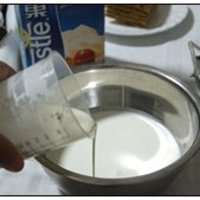 2. 用打蛋器打发至6成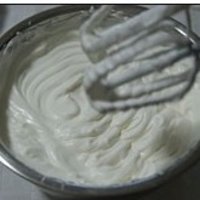 3. 牛奶一瓶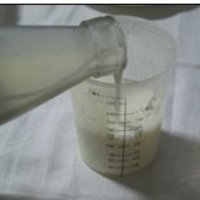 4. 加入朗姆酒混合。
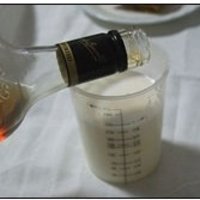 5. 将牛奶混合液慢慢倒入打发好的淡奶油里，继续低速搅打3分钟。

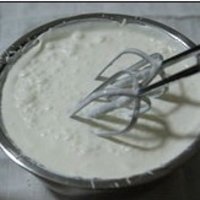 6. 放入提前冷冻好的冰淇淋内胆里。

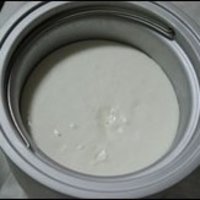 7. 启动电源，25分钟即可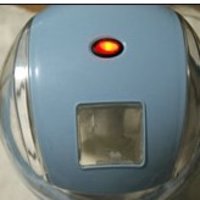 8. 如果喜欢结实一点的，继续冷冻2小时。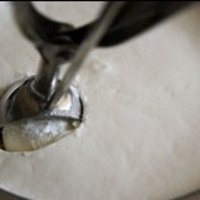 